Grand Rapids-Wyoming, MI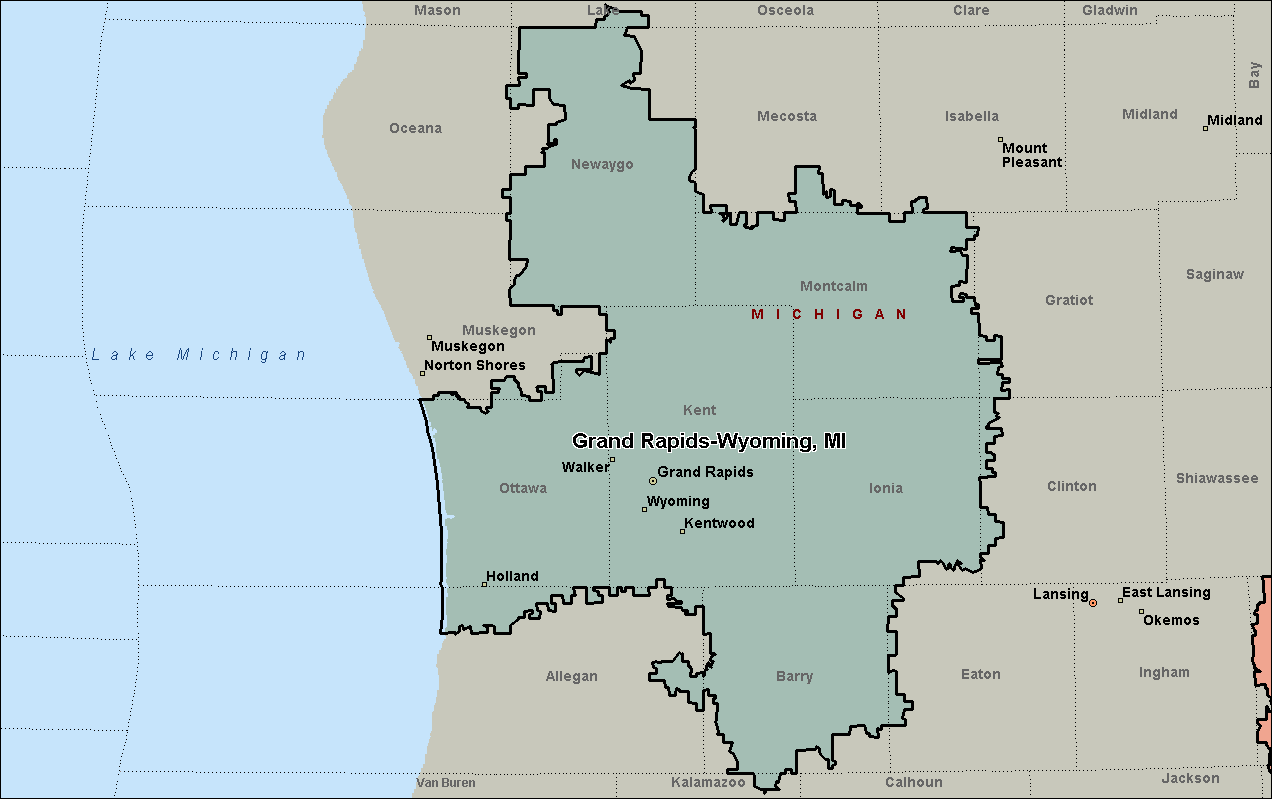 Flint, MI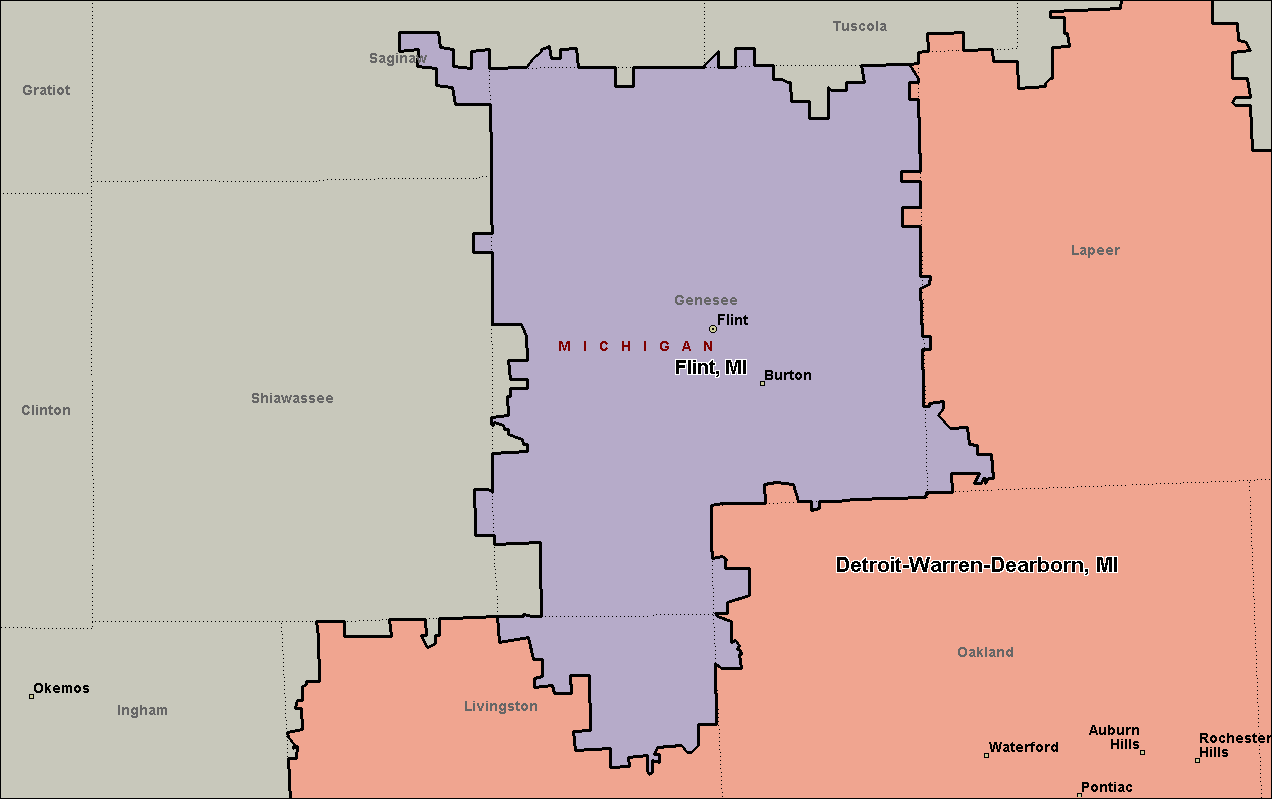 Detroit-Warren-Dearborn, MI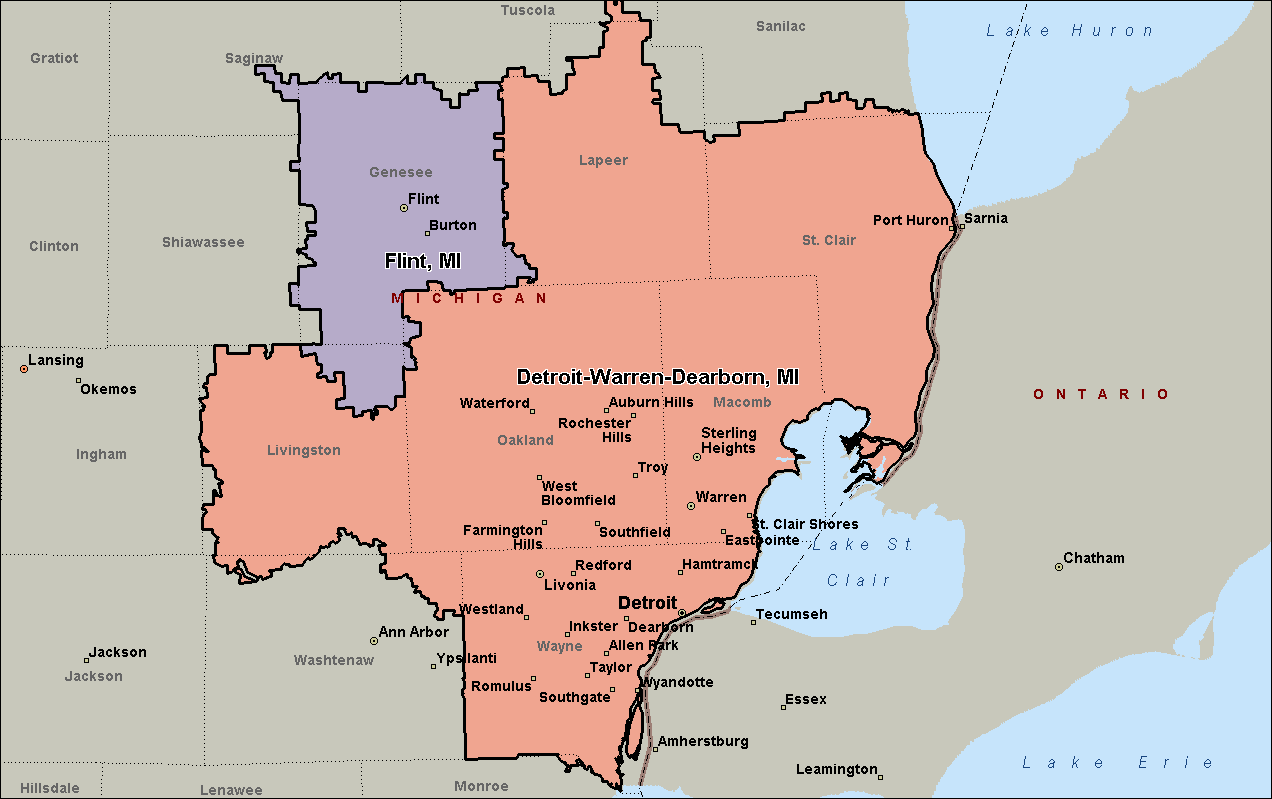 